“PIU’ VELOCECE DEL VENTO” by Tommaso Percivale"Più veloce del vento" by Tommaso Percivale is a fiction story about the Italian cyclist Alfonsina Morini,the first woman to compete in male bike competition.She was different from the girls of her age and she was called "a tomboy" because she made her parents angry very often, like naughty boys.Her mother's dream about Alfonsina's future was to have a family of her own, to take care of her mum and to learn homekeeping.But Alfonsina had an only passion: riding a bike.Alfonsina Morini was a determinated woman who, thanks to her passion for the bicycle, fought many prejudices in a predominantly male and chauvinist world.I really liked this book because Alfonsina's dream taught me not to give up and to overcome  the difficulties that life can give.EMANUELE FERRULLI“Padre Pio” secondary schoolALTAMURA - ITALY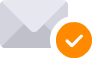 